ANEXO IIITERMO DE RESPONSABILIDADE/ EDITAL PROEC ARTES VISUAIS N° 2Eu,_____________________________________________________, portador (a) do RG nº ______________e CPF/CNPJ/MF nº _____________________, na condição de artista/proponente selecionado (a) pelo Edital PROEC 2018 - Artes Visuais, mediante o presente Termo de Responsabilidade, firmo total e exclusiva responsabilidade pelos equipamentos e materiais de minha propriedade abaixo relacionados e discriminados, por mim conduzidos para o Centro Cultural da Universidade Federal de Goiás, Goiânia - GO, para utilização na exposição _________________________________________, abrangendo tal responsabilidade os encargos com seguros, fretes, embalagens, transportes, montagem, manuseio e desmontagem, durante todo o período de realização da exposição, de _________a ____________, isentando o Centro Cultural UFG – Goiânia-GO de eventuais extravios e/ou danos, totais ou parciais, de ditos equipamentos e materiais, arcando, portanto, com todos os ônus e prejuízos porventura oriundos ou decorrentes, pelo que dou plena fé do teor deste instrumento, para todos os fins e efeitos de direito, que vai por mim assinado, tudo na presença de duas testemunhas que também subscrevem o vertente termo.GOIÂNIA - GO, ____________ de _________________ de _______.Relação discriminativa dos equipamentos e materiais:1……………………………………………………………………………………………………2............................................................................................................................._______________________________________________________________Assinatura do artista/proponenteTestemunhas:1.____________________________________________________________CPF:2.____________________________________________________________CPF: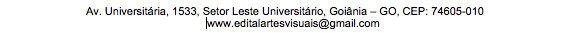 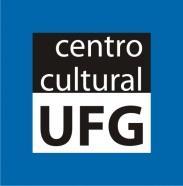 MINISTÉRIO DA EDUCAÇÃO
UNIVERSIDADE FEDERAL DE GOIAS
PRÓ-REITORIA DE EXTENSÃO E CULTURA
CENTRO CULTURAL UFG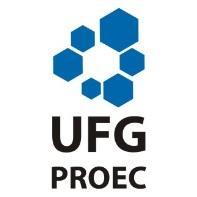 